NOMBRE:							FECHA:El examen consta de tres problemas de resolución, y una pregunta con respecto al proyecto que desarrollo con su grupo. Para resolver los ejercicios hágalo de manera ordenada. 1.- Determinar los momentos de inercia respecto a los ejes X e Y centroidal de la figura plana que se muestra. (20 puntos) 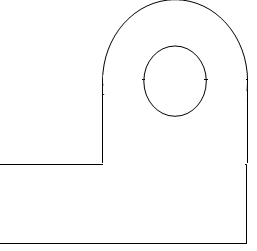 2.- Dos pesos, W1 = W2 = 50 lb, están suspendidos de un cable. La distancia vertical h1 = 4 pies.a) Determine la distancia vertical h2 de la figura b) ¿Qué valor tiene la tensión máxima en el cable?Diagrama de cuerpo libre  3 puntosPlanteamiento de las ecuaciones para determinar las incógnitas 5 puntosValores numéricos de las reacciones con ± 1% de error, 3 puntosValor numérico de h2 con ± 1 % de error, 2 puntosValor numérico de la tensión máxima con ±1 % de error, 2 puntos3.- Determine las fuerzas y el momento interno en el punto A mostrado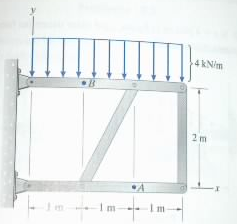 Diagrama de cuerpo libre  del cuerpo en conjunto 3 puntosDiagrama de cuerpo libre del cuerpo separado 3 puntosPlanteamiento de las ecuaciones 3 puntosValores numéricos de las fuerzas  3 puntos (±1% de error)Valor numérico del momento interno 3 puntos(±1% de error)4.- Con respecto al proyecto del grupo responda lo siguiente:10 PUNTOSa) Su grupo  escogió algún proyecto del semestre anterior o partieron de cerob) Su participación en el grupo en términos de porcentaje, es:c) El costo del proyecto es de:d) Con qué criterios seleccionaron los materiales  para el proyectoe) Los fundamentos teóricos del proyecto son: Coordenadas del Centroide (10 puntos)Coordenadas del Centroide (10 puntos)Coordenadas del Centroide (10 puntos)Coordenadas del Centroide (10 puntos)Coordenadas del Centroide (10 puntos)Coordenadas del Centroide (10 puntos)(semi circunferencia)(rectángulo 1 )(rectángulo 2)(rectángulo 3)(circunferencia)Momento de inercia (10 puntos)Momento de inercia (10 puntos)Momento de inercia (10 puntos)Momento de inercia (10 puntos)Momento de inercia (10 puntos)Momento de inercia (10 puntos)(semi circunferencia)(rectángulo 1 )(rectángulo 2)(rectángulo 3)(circunferencia)